Climate-Resilient Asset Management WorksheetThis exercise is a simplified version of the climate risk assessment process detailed in Chapter 6 of Managing Infrastructure Assets for Sustainable Development. In order to complete the 11 steps, instructions will direct you towards figures from the chapter that provide additional information you will find useful. The intention of this worksheet is to aid you in understanding the connection between climate change projections and service/asset risks and applying response strategies that fit within your broader asset management objectives.Step 2Identify the climate hazard from the projection. List 3 service areas from your local government that could be impacted, and key assets those service areas rely on. See Figure 3, page 210 for climate change hazardsStep 4Assess the adaptive capacity and exposure to determine the vulnerability of the identified asset/service area to the climate hazard. Place an X in most applicable boxes. See Figure 9, page 223Exposure: If the climate impact were to occur, will it affect service delivery?Adaptive Capacity: Can the service area respond to the climate impact with minimal cost, additional resources and disruption?Step 8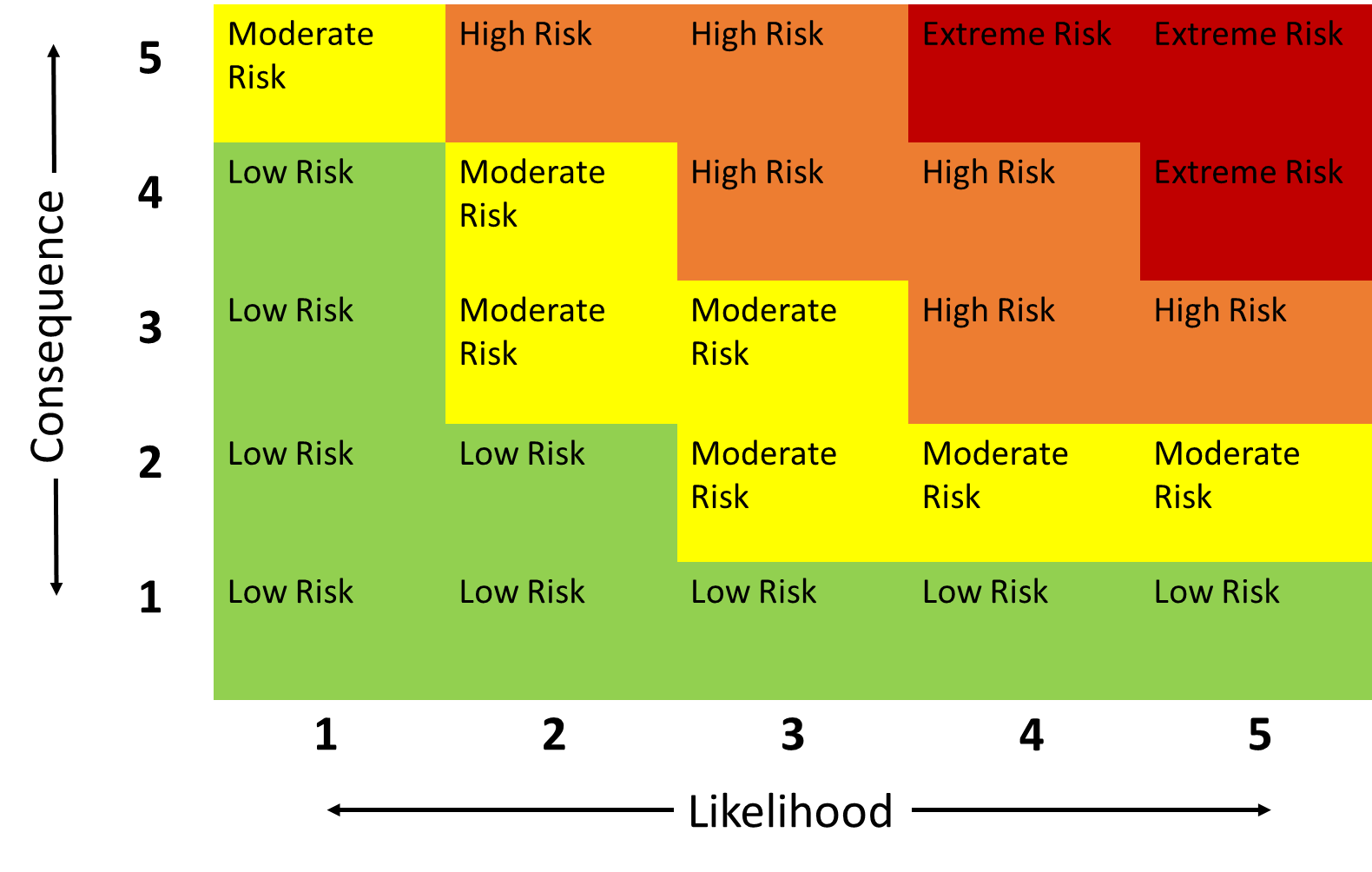 Devise a response strategy. What policies, operations and maintenance changes, retrofits or new infrastructure could be used to reduce the risk posed by the climate impact statement? See Responding to Climate Risks, page 234Step 10Check through the other influencing dynamics that can determine the appropriateness of a response strategy. Which do your response strategy align with? Check each that applies. See pages 240-241.	__________________________________(Your Name)1  	No impact2  	Sporadic or small decline3  	Noticeable decline4  	Large decline5  	Severely compromised1  	2  	3  	4  	5  	$$$$$, new skills and interventions$$$$, new skills and interventions$$$, staff interventions, possible new skills$$, existing staff skillset$, little staff interventionBalanced with other community objectives?Balanced with other community objectives?Objective?Objective? 	Yes	No 	Yes	No 	 Maintain current risk 	 Maintain current risk 	Reduce risk level 	Reduce risk level 	Limit risk increase 	Limit risk increaseTimeline?	 	Near-term	Long-termTimeline?	 	Near-term	Long-termFeasible? 	Yes	NoMultiple protections? 	Yes	NoLow regret? 	Yes	NoNew Assets? 	Yes	NoAcceptable?	Yes	NoAcceptable?	Yes	NoSufficient information?	 	Yes	NoSufficient information?	 	Yes	NoFlexible? 	Yes	NoCo-Benefits:Co-Benefits:Co-Benefits:Co-Benefits:ActionRationaleTimeframeOwnershipResourcesFunding